Pike County SchoolsInstitue AGendaThursday, August 2, 2018Congratulations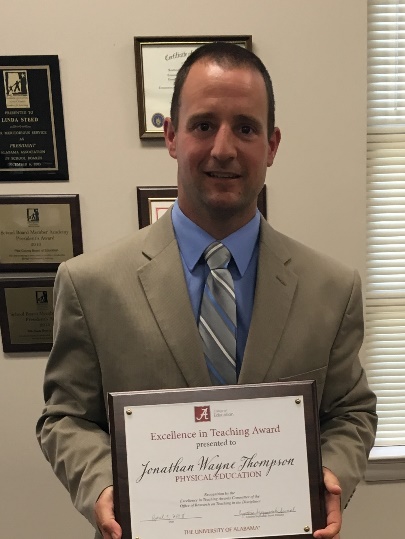 Coach Jonathan Thompson, Banks School,on being selected as the Alabama State Association for Health, Physical education, Recreation, and DanceMiddle School Physical Education Teacher of the Year.Best wishes as you move forward to regional competition.Inservice AGendaChalkable PD #PCS080318 Friday, August 3, 20182018 Teachers of the Year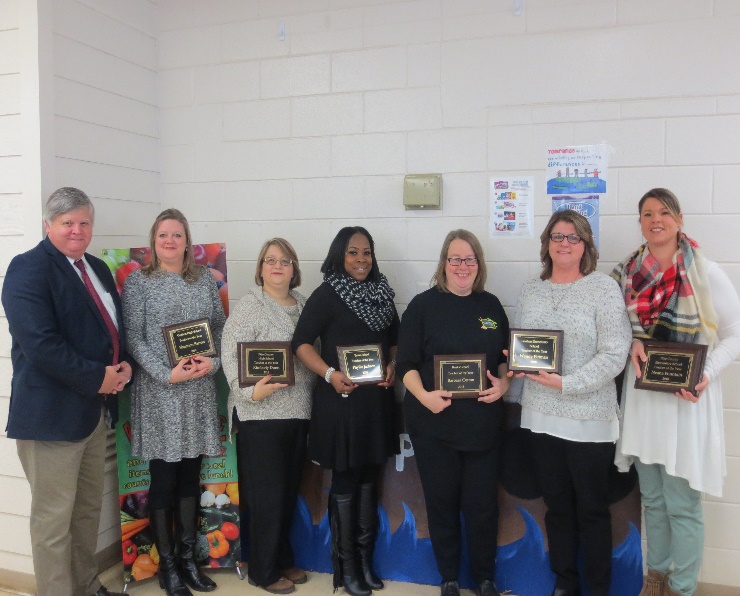 from left to right:Dr. Mark Bazzell, SuperintendentMrs. Shannon Barron, GHSMs. Kimberly Dunn, PCHSMs. Phyllis Jackson, Banks (Elementary)Mrs. Barbara Cotton, Banks (Secondary)Mrs. Wendy Pittman, GESMrs. Neana Fountain, PCESWhenWhatWho8:30Posting of ColorsGHS JROTCInvocationMr. JacksonWelcomeDr. BazzellIntroduction of New Faculty and StaffPrincipalsStudent AssessmentDr. CarterPike Teacher’s Credit UnionDr. GarrottPike Regional Child Advocacy CenterMs. GreenTroy Pike Arts CenterMr. WilliamsTroy University OnlineMr. CouchInspirational MessageTPRCT10:00Break10:15Pike County Education AssociationMrs. McKenney10:25 United AppealMrs. Powell10:35Prevention and SupportDr. Head10:40Instructional ProgramsDr. Carter10:45Blue Cross / Blue ShieldMr. Wales11:20Special Recognition and Closing RemarksDr. Bazzell11:45Lunch8:00-8:15Welcome, Sign-in—PCHS CafeteriaWelcome, Sign-in—PCHS CafeteriaWelcome, Sign-in—PCHS CafeteriaWelcome, Sign-in—PCHS CafeteriaWelcome, Sign-in—PCHS Cafeteria8:15-9:00Bullying Awareness and Prevention Training—Teresa Kidd, ECMHAll Faculty and StaffPCHS CafeteriaBullying Awareness and Prevention Training—Teresa Kidd, ECMHAll Faculty and StaffPCHS CafeteriaBullying Awareness and Prevention Training—Teresa Kidd, ECMHAll Faculty and StaffPCHS CafeteriaBullying Awareness and Prevention Training—Teresa Kidd, ECMHAll Faculty and StaffPCHS CafeteriaBullying Awareness and Prevention Training—Teresa Kidd, ECMHAll Faculty and StaffPCHS Cafeteria9:10 – 11:30BanksRoom 102Data OverviewAdvancEDGoshen Elem.Art ClassroomData OverviewAdvancEDGoshen HighAuditoriumStrategicEngagementPike ElementaryRoom 106Data OverviewAdvancEDPike HighLibrary MediaData OverviewAdvancED11:30—12:45Lunch on your ownLunch on your ownLunch on your ownLunch on your ownLunch on your own12:45 —3:30BanksTotal ParticipationTechniquesGoshen Elem.Total ParticipationTechniquesGoshen HighStrategicEngagement ContinuedPike ElementaryTotal ParticipationTechniquesPike HighInstructional Rounds